進貨紀錄存查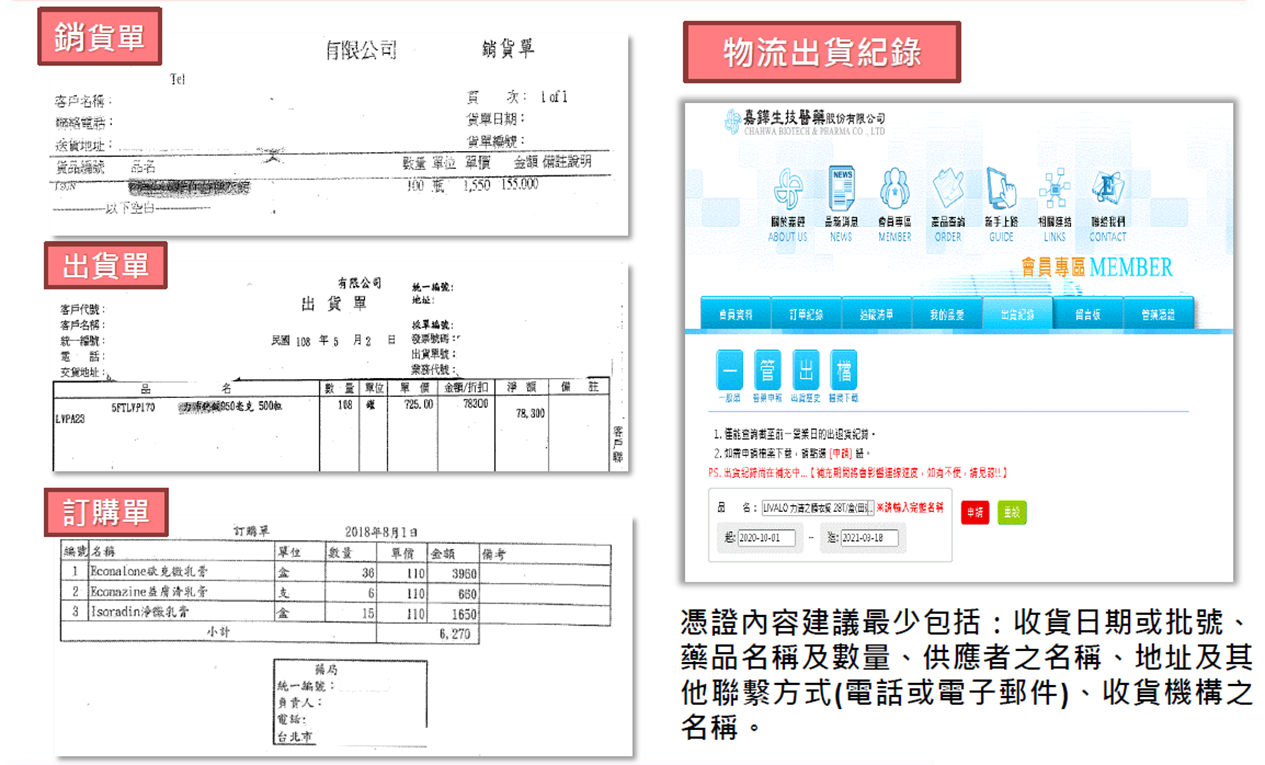 